Epiphany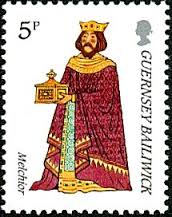 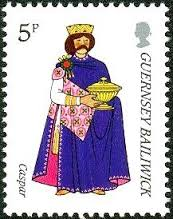 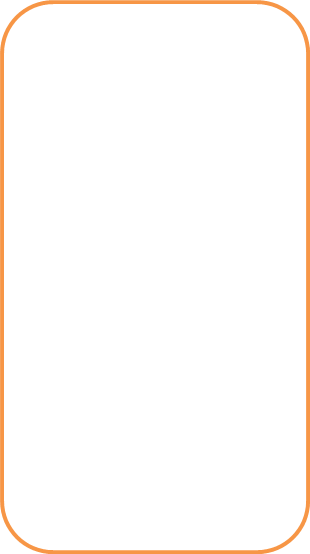 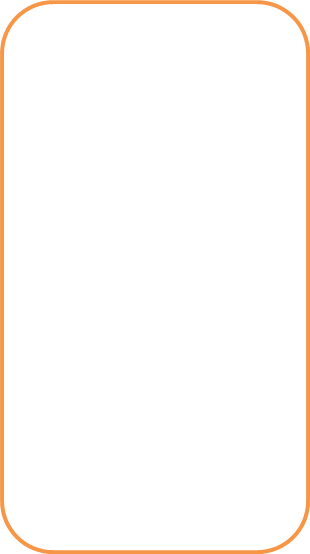 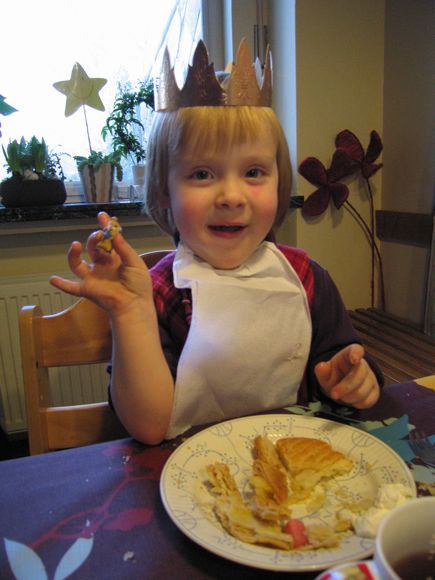 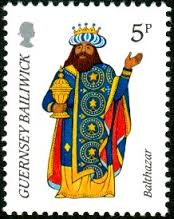 